MINUTA CONTRATO DE BOLSAEntre,PRIMEIRO: A/O _____________________ (designação da entidade), com sede em _______________________ (morada da sede da entidade), com o nº. de contribuinte fiscal ____________, representada neste ato por _______________________________________ (nome do representante da entidade), na qualidade de ____________ (Diretor/Presidente) da entidade contratante/financiadora, adiante designada(o) por “Primeiro Outorgante”, ee,SEGUNDO: ________________________________ (nome do bolseiro), portador do BI/cartão de cidadão/passaporte nº. ____________ (nº BI/nº cartão de cidadão/nº passaporte) e do nº. de contribuinte ____________(nº de contribuinte), residente em _______________________________________________(morada do bolseiro), adiante designado por “Segundo Outorgante”.considerando que, Encontram-se cumpridos os requisitos de candidatura previstos para a concessão da bolsa no âmbito do concurso ____________ (identificação do concurso / referência do aviso de abertura do concurso), o processo de avaliação dos candidatos e divulgação dos resultados foi concluído e a documentação exigível foi rececionada.é celebrado de boa-fé, e reciprocamente aceite, o presente contrato de bolsa, ao abrigo do Estatuto do Bolseiro de Investigação, que se rege pelas seguintes cláusulas:CLÁUSULA PRIMEIRAO Primeiro Outorgante compromete-se a conceder ao Segundo Outorgante uma bolsa ____________________ (tipo de bolsa e referência do aviso de abertura do concurso), no âmbito do projeto ________(tipologia do projeto) / unidade de I&D com a referência _______ ( referência do projeto ou unidade) e com o título ______________________________________________________(título), com início em ________ (data de início da bolsa), pelo período de ____ meses.CLÁUSULA SEGUNDAÉ subsidiariamente aplicável o Regulamento de Bolsas de Investigação da FCT, do qual o Segundo Outorgante declara ter conhecimento.CLÁUSULA TERCEIRAO Segundo Outorgante obriga-se a realizar o plano de trabalhos anexo, de cujo conteúdo declara ter tomado conhecimento integral e aceitá-lo sem reservas, a partir da data de início acima referida e em regime de dedicação exclusiva, nos termos do artigo 5º do Estatuto do Bolseiro de Investigação.CLÁUSULA QUARTAO Segundo Outorgante realizará os trabalhos no(a) ________________________________ (nome da Instituição de acolhimento de acordo com a definição da alínea g) do Artigo 3.º do Regulamento de Bolsas de Investigação da FCT) que funciona como instituição de acolhimento, tendo como orientador científico ____________________________ (nome do orientador e instituição de afiliação).CLÁUSULA QUINTAO valor do subsídio de manutenção mensal atribuído é de ________ (€…,00).O Segundo Outorgante beneficia também de um seguro de acidentes pessoais durante o período de concessão da bolsa, de cujas condições declara ter tomado conhecimento e aceitar sem reservas.Acrescem, ainda, as seguintes componentes de bolsa __________________________ (especificar as componentes aplicáveis nos termos em que figuram no Regulamento de Bolsas de Investigação da FCT).CLÁUSULA SEXTA O Primeiro Outorgante poderá cancelar a bolsa e o Segundo Outorgante ser obrigado a restituir a totalidade ou parte das importâncias que tiver recebido nos casos a seguir indicados:Incumprimento grave e reiterado dos deveres do Segundo Outorgante constantes do Estatuto do Bolseiro de Investigação e do Regulamento de Bolsas de Investigação da FCT, por causa que lhe seja imputável; Avaliação negativa do desempenho do Segundo Outorgante realizada pelo orientador ou pela entidade de acolhimento nos termos previstos no Regulamento de Bolsas de Investigação da FCT;Prestação de falsas declarações pelo Segundo Outorgante sobre matérias relevantes para a concessão e renovação da bolsa ou para a apreciação do seu desenvolvimento.CLÁUSULA SÉTIMASem prejuízo do disposto na cláusula anterior, este contrato cessa automaticamente: Com a conclusão do plano de atividades; Términus do prazo pelo qual a bolsa é atribuída; Incumprimento reiterado por umas das partes; Revogação por mútuo acordo; Constituição de relação jurídico-laboral com a entidade de acolhimento.CLÁUSULA OITAVA1. Os direitos e deveres das partes são os que resultam do preceituado no Estatuto do Bolseiro de Investigação.2. O Bolseiro declara ter tomado conhecimento do Estatuto do Bolseiro de Investigação e do(s) Regulamento(s) aplicável(eis) e compromete-se a observar as suas disposições.CLÁUSULA NONAConvenciona-se, por acordo entre as partes, que em caso de necessidade e para dirimir todas as questões emergentes do presente contrato será competente o Tribunal da Comarca de  com expressa renúncia a qualquer outro.CLÁUSULA DECIMA Qualquer alteração a introduzir no contrato no decurso da sua execução será objeto de acordo prévio sob forma escrita.CLÁUSULA DÉCIMA PRIMEIRAO presente contrato produz os seus efeitos na data da sua assinatura por ambos os outorgantes. A concessão da bolsa atribuída nos termos previstos na CLÁUSULA PRIMEIRA do presente contrato pode ser renovada por períodos adicionais de (…) meses, até ao máximo de (…) meses, nos termos previstos no artigo 15.º do Regulamento de Bolsas da FCT.[SOMENTE PARA A TIPOLOGIA DE BOLSAS DE INVESTIGAÇÃO, caso contrário retirar]: A outorga do grau académico (ou diploma) na vigência do presente contrato não prejudica a produção de efeitos do mesmo, podendo a concessão da bolsa referida no número anterior ser posteriormente renovada, desde que destinada à realização de atividades indispensáveis para a conclusão do projeto (…).A definição concreta das atividades referidas no número anterior compete ao Primeiro Outorgante, ouvido o Segundo Outorgante e o Orientador Científico, devendo as mesmas constar de acordo a celebrar, conforme previsto na cláusula anterior.___________, ____ de ______________ de ______Com financiamento 100% OE:Ou com co-financiamento FEDER:O Primeiro OutorganteO Segundo Outorgante(Assinatura e carimbo da Entidade)(Assinatura do bolseiro ou do seu procurador)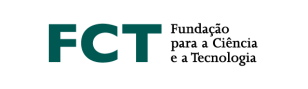 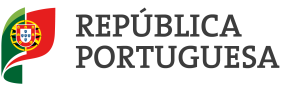 (Logotipo do Programa Operacional)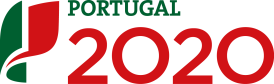 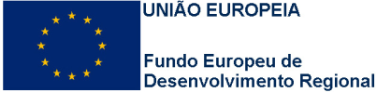 